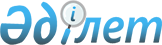 2017 жылға арналған өсімдік шаруашылығындағы міндетті сақтандыруға жататын өсiмдiк шаруашылығы өнiмiнiң түрлерi бойынша Әулиекөл ауданының аумағында егiс жұмыстардың басталуы мен аяқталуының оңтайлы мерзiмдерiн белгілеу туралы
					
			Мерзімі біткен
			
			
		
					Қостанай облысы Әулиекөл ауданы әкімдігінің 2017 жылғы 25 шілдедегі № 198 қаулысы. Қостанай облысының Әділет департаментінде 2017 жылғы 22 тамызда № 7169 болып тіркелді. Мерзімі өткендіктен қолданыс тоқтатылды
      "Қазақстан Республикасындағы жергілікті мемлекеттік басқару және өзін-өзі басқару туралы" 2001 жылғы 23 қаңтардағы Қазақстан Республикасы Заңының 31-бабына, "Өсімдік шаруашылығындағы міндетті сақтандыру туралы" 2004 жылғы 10 наурыздағы Қазақстан Республикасы Заңының 5-бабы 3-тармағының 3) тармақшасына сәйкес Әулиекөл ауданының әкімдігі ҚАУЛЫ ЕТЕДІ:
      1. 2017 жылға арналған өсімдік шаруашылығындағы міндетті сақтандыруға жататын өсiмдiк шаруашылығы өнiмiнiң түрлерi бойынша табиғи-климаттық аймақтар бөлігіндегі Әулиекөл ауданының аумағында егiс жұмыстардың басталуы мен аяқталуының оңтайлы мерзiмдерi осы қаулының қосымшасына сәйкес белгiленсін.
      2. Осы қаулының орындалуын бақылау аудан әкімінің жетекшілік ететін орынбасарына жүктелсін.
      3. Осы қаулы алғашқы ресми жарияланған күнінен кейін күнтізбелік он күн өткен соң қолданысқа енгізіледі және 2017 жылғы 5 мамырдан бастап туындаған қатынастарға таратылады. 2017 жылға арналған өсімдік шаруашылығындағы міндетті сақтандыруға жататын өсiмдiк шаруашылығы өнiмiнiң түрлерi бойынша Әулиекөл ауданының аумағында егiс жұмыстардың басталуы мен аяқталуының оңтайлы мерзiмдерi
					© 2012. Қазақстан Республикасы Әділет министрлігінің «Қазақстан Республикасының Заңнама және құқықтық ақпарат институты» ШЖҚ РМК
				
      Аудан әкімі

Ж. Таукенов
Әкімдіктің
2017 жылғы 25 шілдедегі
№ 198 қаулысына қосымша
№
Өсімдік шаруашылығы өнімінің түрі
Егiс жұмыстардың басталуы мен аяқталуы
II дала аймағы

1
Жұмсақ жаздық бидай
15 мамырдан 31 мамырға дейін 
2
Қатты жаздық бидай
18 мамырдан 28 мамырға дейін
3
Сұлы
15 мамырдан 05 маусымға дейін
4
Арпа
15 мамырдан 05 маусымға дейін
5
Тары
20 мамырдан 05 маусымға дейін
6
Күнбағыс 
05 мамырдан 18 мамырға дейін